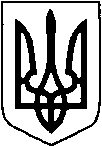 МАР’ЯНІВСЬКА СЕЛИЩНА РАДАЛУЦЬКОГО РАЙОНУ ВОЛИНСЬКОЇ ОБЛАСТІВОСЬМОГО СКЛИКАННЯПРОЄКТРІШЕННЯ _ грудня 2022 року                 смт Мар’янівка                                         № 33/1Про Відповідно до ст. 46 Закону України «Про місцеве самоврядування в Україні», селищна радаВИРІШИЛА:Затвердити для розгляду на тридцять четвертій черговій сесії селищної ради восьмого скликання 22 грудня 2022 року, такий порядок денний:Про затвердження порядку денного ХХХІV (тридцять четвертої) чергової сесії Мар’янівської селищної ради.Інформує: Олег Басалик, селищний голова.2. Про затвердження Програми розвитку культури у Мар’янівській селищній раді на 2023-2025 роки.Інформує: Оксана Киричук, директор КЗ "Центр надання культурних послуг Мар’янівської селищної ради".3. Про затвердження Програми розвитку фізичної культури та спорту Мар’янівської селищної ради на 2023-2025 роки.Інформує: Ольга Лакиш, начальник відділу освіти, молоді, спорту та охорони здоров’я.4. Про затвердження соціальної Програми забезпечення житлом дітей-сиріт, дітей, позбавлених батьківського піклування, та осіб з їх числа на 2023-2025 роки.Інформує: Ольга Повзун, в.о. начальника служби у справах дітей, головний спеціаліст. 5. Про затвердження Програми підтримки добровольчого формування Мар’янівської селищної територіальної громади на 2023 рік.Інформує: Людмила Іванушко, головний спеціаліст з питань надзвичайних ситуацій, цивільного захисту сектору з питань мобілізаційної роботи, надзвичайних ситуацій, цивільного захисту  Мар’янівської селищної ради.6. Про внесення змін до Програми інформатизації Мар’янівської селищної ради на 2021 - 2025 роки.Інформує: Ольга Васюренко, секретар селищної ради.7. Про внесення змін до рішення селищної ради від 23.12.2021 № 21/16 «Про затвердження Програми благоустрою населених пунктів Мар’янівської селищної ради на 2022-2025 роки».Інформує: Ірина Білокурець, в.о. начальника відділу бухгалтерського обліку та господарської діяльності, головний спеціаліст8. Про внесення змін до рішення селищної ради від 01.12.2021 №20/9 «Про затвердження Програми підтримки Мар’янівського виробничого управління житлово-комунального господарства на 2021-2025 роки».Інформує: Ірина Білокурець, в.о. начальника відділу бухгалтерського обліку та господарської діяльності, головний спеціаліст9. Про внесення змін до рішення селищної ради від 28.12.2021 №22/18 «Про затвердження Програми Питна вода Мар’янівської селищної ради на 2022 -2026 роки».Інформує: Надія Харчук, в.о. начальника відділу земельних ресурсів та охорони навколишнього середовища, головний спеціаліст.10. Про бюджет Мар’янівської селищної територіальної громади на 2023 рік.Інформує: Катерина Павлік, начальник фінансового відділу.Про затвердження плану роботи Мар’янівської селищної  ради на 2023 рік.Інформує: Ольга Васюренко, секретар селищної ради.Про затвердження плану діяльності з підготовки проектів регуляторних актів на 2023 рік.Інформує: Юлія Лиса, юрисконсульт відділу організаційно-кадрової та правової роботи, головний спеціаліст.Про затвердження розпорядження селищного голови, виданого у міжсесійний період.Інформує: Людмила Яцько, начальник відділу організаційно-кадрової та правової роботи. Про затвердження Програми підтримки комунального некомерційного підприємства «Горохівський центр первинної медико-санітарної  допомоги» Горохівської міської ради на 2023 рік.Інформує: Ольга Лакиш, начальник відділу освіти, молоді, спорту та охорони здоров’я.Про внесення змін до рішення Мар’янівської селищної ради від 23 червня 2021 року №13/2 «Про затвердження Програми розвитку освіти Мар’янівської селищної ради на 2021-2025 роки».Інформує: Ольга Лакиш, начальник відділу освіти, молоді, спорту та охорони здоров’я. Про схвалення проєкту договору про співробітництво Горохівської, Берестечківської, Локачинської, Мар’янівської територіальних громад.Інформує: Ольга Лакиш, начальник відділу освіти, молоді, спорту та охорони здоров’я.Селищний голова                                                                             Олег БАСАЛИКОльга Васюренко